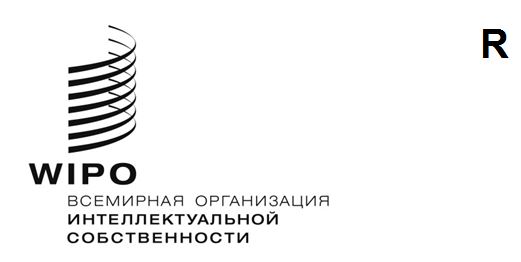 PCT/A/55/4оригинал: английскийДата: 22 сентября 2023 г.Международный союз патентной кооперации (Союз РСТ)АссамблеяПятьдесят пятая (24-я очередная) сессияЖенева, 6–14 июля 2023 г.отчетпринят АссамблеейАссамблея занималась рассмотрением следующих пунктов сводной повестки дня (документ A/64/1):  1—6, 10(ii), 12, 14, 21, 26 и 27.Отчеты об обсуждении указанных пунктов, за исключением пункта 14, содержатся в Общем отчете (документ A/64/14).Отчет об обсуждении пункта 14 содержится в настоящем документе.Г-жа Мария Лорето Брески (Чили) председательствовала на заседании. Председателем Ассамблеи был избран г-н Абдулазиз Альгаббаа (Саудовская Аравия), а заместителями Председателя — г-н Шэнь Чанюй (Китай) и г-н Константинос Георгарас (Канада).Пункт 14 сводной повестки дняСистема PCTПредседатель приветствовал все делегации на Ассамблее, особенно государства, недавно присоединившиеся к Договору о патентной кооперации (РСТ), а именно делегации Ямайки (присоединилась в 2021 г.), Ирака, Кабо-Верде и Маврикия (присоединились в 2022 г.); в результате этого число Договаривающихся государств достигло 157. Назначение Ведомства Саудовской Аравии по интеллектуальной собственности (SAIP) в качестве Международного поискового органа и Органа международной предварительной экспертизы в соответствии с PCTОбсуждения проходили на основе документа PCT/A/55/1.Представляя документ, Секретариат пояснил, что в октябре 2022 г. Комитет по техническому сотрудничеству провел заседание для рассмотрения заявки на назначение Ведомства Саудовской Аравии по интеллектуальной собственности (SAIP) в качестве Международного поискового органа и Органа международной предварительной экспертизы в соответствии с РСТ.  Комитет рассмотрел заявку и единогласно решил рекомендовать Ассамблее данное назначение.  В соответствии с рекомендациями Комитета, статья 16(3)(b) и статья 32(3) Договора требуют, чтобы Ассамблея сначала заслушала представителя SAIP, а затем приняла решение о назначении ведомства и утвердила текст проекта соглашения между Саудовским органом по интеллектуальной собственности и Международным бюро, приведенный в Приложении к документу PCT/A/55/1.  Что касается соглашения, то предложенный проект соответствует той же форме, что и соглашения с существующими Международными органами, и будет действовать до 31 декабря 2027 г. в соответствии с практикой пересмотра и продления других соглашений.Делегация Саудовской Аравии пояснила, что Королевство Саудовская Аравия под началом своего мудрого руководства разработало дорожную карту комплексного и всестороннего национального развития в рамках программы «Стратегия на период до 2030 г.».  Программа предусматривает достижение стратегических целей, среди которых наиболее важными являются поддержка и диверсификация экономики, создание привлекательной конкурентной среды, а также развитие и поддержка культуры инноваций и предпринимательства.  В результате был создан SAIP как орган, занимающийся регулированием всех сфер интеллектуальной собственности (ИС) в Королевстве, а также ее поддержкой, развитием, охраной, защитой и модернизацией в соответствии с передовой международной практикой.  В прошедшем году Его Высочество Премьер-министр объявил о принятии Национальной стратегии в области ИС.  В Королевстве ведется разработка законов и нормативных актов, касающихся прав интеллектуальной собственности (ПИС), а также работа по регистрации прав и обеспечению их охраны, предоставлению информации об ИС и обеспечению ее доступности для общественности, а также выполнению эффективной роли в расширении информированности об ИС.  Интерес к ИС в Саудовской Аравии возник 82 года тому назад.  Первая система ИС была внедрена в 1939 году, а в 1982 году Саудовская Аравия вступила в ВОИС.  После этого началась работа по принятию законов и нормативных актов в различных областях охраны ИС.  В 2003 г. Саудовская Аравия присоединилась к Парижской и Бернской конвенциям, в 2005 г. – к Всемирной торговой организации (ВТО), и в настоящее время является участником 13 договоров, административные функции которых выполняет ВОИС.  Саудовская Аравия присоединилась к РСТ в 2013 г., а в начале 2015 г. получила свою первую международную заявку в качестве Получающего ведомства.  SAIP также считается одним из первых ведомств ИС, использующих систему ePCT для обработки международных заявок.  Подготовка к назначению SAIP в качестве Международного поискового органа и Органа международной предварительной экспертизы проходила через множество важных этапов, с тем чтобы обеспечить соответствие минимальным требованиям.  Первым критерием был поиск высококвалифицированных сотрудников, обладающих достаточной технической квалификацией для проведения поиска и экспертизы; в связи с этим в SAIP были разработаны соответствующие планы набора и обучения персонала, что позволило SAIP иметь более 100 квалифицированных экспертов, выполняющих работу в соответствии с требуемыми стандартами согласно международным договорам и соглашениям.  Эксперты были распределены по пяти областям знаний в соответствии с их техническими досье, основанными на Международной патентной классификации, и обладали соответствующими языковыми навыками и необходимым опытом работы (в среднем 12,9 лет для всего контингента экспертов).  Все эксперты имели доступ к наиболее важным глобальным базам данных, что позволяло им выполнять свои задачи с требуемой оперативностью и качеством в соответствии со стандартами, предусмотренными Инструкцией к РСТ.  SAIP регулярно пересматривал перечень используемых баз данных на предмет их пригодности и эффективности, а также рассматривал вопрос о важности и целесообразности привлечения новых источников.  Кроме того, в SAIP существовала структурированная и комплексная система управления качеством, которая обеспечивала контроль всех процедур и их соблюдение в соответствии с самыми высокими стандартами.  SAIP также стремится к постоянному улучшению качества своей работы, периодически выпуская оперативные отчеты о качестве.  Система управления качеством в SAIP соответствовала требованиям главы 21 Руководства по международному поиску и предварительной экспертизе РСТ, а в прошедшем году SAIP получил сертификат ISO 9001 на свои операционные процессы.  Постоянный рост числа патентных заявок в регионе и в мире, в том числе заявок, поданных на арабском языке, повысил важность наличия большего числа Международных поисковых органов и Органов международной предварительной экспертизы, работающих на арабском языке, в целях расширения сотрудничества и укрепления роли РСТ.  SAIP надеется, что в качестве Международного поискового органа и Органа международной предварительной экспертизы он будет играть влиятельную и заметную роль в продвижении РСТ и различных услуг, которые он предоставляет бенефициарам.  Делегация поблагодарила Корейское ведомство интеллектуальной собственности (KIPO) за поддержку, которую оно оказывало в течение последнего года, с тем чтобы SAIP соответствовал всем минимальным требованиям для назначения.  KIPO проанализировало критерии с точностью и прозрачностью, давая рекомендации, способствующие повышению качества оперативной работы, и предоставляя консультации по основным характеристикам, включая системы качества работы, текущие технические системы и управление рисками.  SAIP гордится признанием со стороны одного из крупнейших ведомств ИС.  Делегация также выразила благодарность всем государствам, которые высказались в поддержку назначения SAIP в ходе тридцать второй сессии Комитета РСТ по техническому сотрудничеству в октябре 2022 г.  В заключение делегация выразила надежду на официальное назначение SAIP в качестве Международного поискового органа и Органа международной предварительной экспертизы и заверила, что Орган полностью готов к выполнению своих оперативных задач в области международного поиска и предварительной экспертизы.  Это назначение будет способствовать продвижению РСТ, обеспечивая быстрый рост числа патентных заявок в регионе и в мире, увеличивая количество заявок на арабском языке и развивая инвестиции в технологию в Саудовской Аравии и на региональном уровне.Делегация Республики Корея заявила, что KIPO оценило способность SAIP быть назначенным в качестве Международного поискового органа и Органа международной предварительной экспертизы путем организации поездок на места и обсуждений в режиме онлайн.  Делегация признала, что SAIP удовлетворяет всем минимальным требованиям для назначения, и поэтому поддерживает его назначение в качестве Международного поискового органа и Органа международной предварительной экспертизы в соответствии с РСТ.  Делегация заявила о своей уверенности в том, что назначение укрепит Систему РСТ, принимая во внимание потенциал Саудовской Аравии в области исследований и разработок, ее роль в мировой экономике и ее стратегию превращения в региональный центр ИС к 2030 г.  Делегация заявила, что Республика Корея по-прежнему привержена сотрудничеству с государствами-членами в целях дальнейшего развития Системы РСТ и приветствовала вклад SAIP в эту деятельность.Делегация Китая напомнила о рекомендации Комитета РСТ по техническому сотрудничеству, согласно которой SAIP отвечает всем требованиям для назначения в качестве Международного поискового органа и Органа международной предварительной экспертизы в соответствии с РСТ.  Делегация поддержала утверждение назначения и пожелала SAIP успехов в дальнейшей работе.Делегация Российской Федерации поддержала назначение SAIP в качестве Международного поискового органа и Органа международной предварительной экспертизы в соответствии с РСТ и добавила, что назначение SAIP расширит возможности, особенно для арабских пользователей, за счет повышения качества экспертизы и поиска.Делегация Японии поддержала назначение SAIP в качестве Международного поискового органа и Органа международной предварительной экспертизы в соответствии с РСТ и приветствовала любые усилия SAIP по совершенствованию Системы РСТ.  После подписания Меморандума о сотрудничестве с SAIP в 2019 г. Японское патентное ведомство (JPO) разработало годовой план работы на основе Меморандума; сотрудничество осуществляется в таких областях, как обмен данными и развитие кадровых ресурсов.  Как и в случае предыдущего сотрудничества, делегация выразила готовность поделиться знаниями JPO, с тем чтобы помочь SAIP в будущем развиваться в качестве Международного поискового органа и Органа международной предварительной экспертизы.  В заключение делегация заявила, что, согласно ее ожиданиям, SAIP будет играть важную роль в развитии Системы РСТ.Делегация Туниса выразила поддержку назначению SAIP в качестве Международного поискового органа и Органа международной предварительной экспертизы в соответствии с РСТ.Делегация Катара поддержала назначение SAIP в качестве Международного поискового органа и Органа международной предварительной экспертизы в соответствии с РСТ и пожелала SAIP всяческих успехов в выполнении его новых функций. Делегация Ирака поддержала назначение SAIP в качестве Международного поискового органа и Органа предварительной экспертизы в соответствии с РСТ.  Это назначение будет способствовать развитию патентной системы в регионе, и SAIP может рассчитывать на помощь национального ведомства ИС Ирака. Делегация Ирана (Исламской Республики) поздравила SAIP с выполнением критериев для назначения в качестве Международного поискового органа и Органа международной предварительной экспертизы в соответствии с РСТ и пожелала SAIP всяческих успехов в дальнейшей работе. Делегация Кувейта поддержала назначение SAIP в качестве Международного поискового органа и Органа международной предварительной экспертизы в соответствии с РСТ, что окажет положительное влияние на регион в краткосрочной перспективе. Делегация Ливии поддержала назначение SAIP в качестве Международного поискового органа и Органа международной предварительной экспертизы в соответствии с РСТ и пожелала SAIP больших успехов.Делегация Мавритании поддержала назначение SAIP в качестве Международного поискового органа и Органа международной предварительной экспертизы в соответствии с РСТ и выразила уверенность в том, что SAIP справится с этой важной ролью. Делегация Египта поддержала назначение SAIP в качестве Международного поискового органа и Органа международной предварительной экспертизы в соответствии с РСТ и пожелала своим коллегам в Саудовской Аравии успехов в работе.Делегация Алжира поддержала назначение SAIP в качестве Международного поискового органа и Органа международной предварительной экспертизы в соответствии с РСТ и пожелала SAIP всяческих успехов.Делегация Сирийской Арабской Республики поддержала назначение SAIP в качестве Международного поискового органа и Органа международной предварительной экспертизы в соответствии с РСТ и пожелала SAIP больших успехов.В соответствии со статьями 16(3) и 32(3) PCT Ассамблея Союза РСТ:утвердила текст проекта Соглашения между Ведомством Саудовской Аравии по интеллектуальной собственности и Международным бюро, представленного в приложении к документу PCT/A/55/1; иназначила Ведомство Саудовской Аравии по интеллектуальной собственности Международным поисковым органом и Органом международной предварительной экспертизы на период с момента вступления в силу указанного Соглашения до 31 декабря 2027 г.Секретариат поздравил SAIP с назначением в качестве Международного поискового органа и Органа международной предварительной экспертизы в соответствии с РСТ.  Саудовская Аравия присоединилась к Парижскому союзу менее 20 лет назад, стала Договаривающимся государством РСТ в 2013 г., а спустя еще 10 лет после присоединения к РСТ она достигла новой вехи в предоставлении услуг международного поиска и предварительной экспертизы.  Секретариат пожелал SAIP удачи в начале нового пути и выразил надежду на укрепление сотрудничества между Международным бюро и SAIP в ближайшие годы. Делегация Саудовской Аравии поблагодарила все делегации за поддержку назначения SAIP в качестве Международного поискового органа и Органа международной предварительной экспертизы в соответствии с РСТ, а также технические комитеты ВОИС, которые помогали SAIP в процессе оценки для достижения этого результата.  Это одна из целей, которых SAIP хотел достичь, и делегация пообещала, что SAIP будет оказывать больше услуг и станет одним из самых авторитетных органов в своей области.Представитель Патентного ведомства Совета сотрудничества арабских государств Персидского залива (Патентного ведомства ССАГПЗ) поздравил делегацию Саудовской Аравии с назначением SAIP в качестве Международного поискового органа и Органа международной предварительной экспертизы в соответствии с РСТ.  Достижение SAIP в качестве первого ведомства ИС государства Персидского залива, назначенного Международным поисковым органом и Органом международной предварительной экспертизы, отражает всестороннее развитие ИС в Саудовской Аравии и других странах ССАГПЗ.  Включение арабского языка в Соглашение SAIP с Международным бюро ВОИС в качестве одного из утвержденных языков обеспечит дополнительные преимущества для лиц, говорящих на арабском языке, при использовании ими РСТ, а также укрепит базу знаний на арабском языке в различных областях техники.  Патентное ведомство ССАГПЗ желает SAIP успехов в выполнении его новых функций. Предлагаемые поправки к Инструкции РСТОбсуждения проходили на основе документа PCT/A/55/2.Секретариат представил документ, в котором содержались два пакета предлагаемых поправок к Инструкции РСТ и поправка к французскому тексту правила 82quater.3. Предлагаемый порядок вступления в силу каждой из этих поправок изложен в пункте 7 документа.  Поправки, предложенные в приложении I к документу, предусматривают процедуру для тех случаев, когда международная заявка содержит части на разных языках, и все эти языки принимаются компетентным Получающим ведомством.  Поправки, предложенные в приложении II к документу, содержат пересмотренное определение минимума документации, с которой Международный поисковый орган должен ознакомиться в ходе международного поиска, а также изменения минимальных требований, которым должны удовлетворять Международный поисковый орган и Орган международной предварительной экспертизы до своего назначения и которым они должны соответствовать в течение срока своего назначения.  Что касается поправок, содержащихся в приложении II, то в пункте 8 документа Ассамблее предлагалось принять договоренность в отношении интерпретации одного из минимальных требований в случае межправительственной организации (МПО), которая создается для целей сотрудничества между национальными ведомствами, но при этом сама не выдает патенты и не публикует патентные заявки.  Оба пакета предложений, содержащиеся в приложениях, и договоренность были рассмотрены и одобрены Рабочей группой РСТ.  Наконец, предложение об изменении французского текста правила 82quater.3(c), содержащееся в пункте 6 документа, направлено на устранение несоответствия между английским и французским текстами этого правила, принятыми Ассамблеей в 2021 г., с тем чтобы французский текст соответствовал предполагаемой направленности этого правила.  Делегация Российской Федерации приветствовала предложения по расширению числа языков, используемых в системе РСТ, и выразила пожелание о дальнейшем развитии многоязычия в рамках РСТ.  В частности, делегация приветствовала инициативу Международного бюро в рамках Рабочей группы РСТ по расширению числа языков, используемых заявителями и национальными ведомствами для связи с Международным бюро, в сторону использования всех 10 языков публикации РСТ, одним из которых является русский.  Эта инициатива соответствовала политике развития многоязычия в ВОИС и пересмотренной программе Организации в сфере использования языков, которая охватывается рядом документов, включая Среднесрочный стратегический план (ССП) на 2022–2026 гг.  По мнению делегации, эта инициатива повысит качество услуг и удобство использования Системы РСТ, увеличив количество языков для заявителей и ведомств.  Это также поможет обеспечить доступ заявителей к услугам РСТ.  Делегация сочла, что увеличение числа языков положительно скажется на Системе РСТ в целом, повысив ее удобство и привлекательность для пользователей.  Российская Федерация совместно с Евразийским патентным ведомством продолжала работу по переводу шаблонов и совершенствованию средств машинного перевода для РСТ.  Делегация выразила надежду на то, что на следующей сессии Рабочей группы РСТ по вопросу о языках общения состоится конструктивный диалог, который позволит достичь компромисса по данному вопросу.  Представитель Евразийской патентной организации (ЕАПО) поздравил и приветствовал назначение SAIP в качестве Международного поискового органа и Органа международной предварительной экспертизы в соответствии с РСТ и пожелал ему успехов в его новом статусе.  Представитель выразил благодарность за то, что заявители, особенно говорящие на арабском языке, получили дополнительный вариант в плане выбора Международного поискового органа, а также за то, что использование языков в Системе РСТ было расширено.  Представитель также заявил, что ЕАПО поддерживает предложенные поправки к документу, обновляющему определение минимальной документации РСТ.  По мнению ЕАПО, важно, чтобы Международное бюро выступало в качестве единого координатора доступности патентных данных, а создание централизованного хранилища таких данных было бы наиболее простым и эффективным решением для достижения этой цели.  Представитель также поблагодарил Международное бюро за обсуждавшееся в Рабочей группе РСТ предложение о расширении числа языков для переписки с заявителями и национальными ведомствами.  Предложение о возможности вести переписку в международных заявках на любом из 10 языков публикации РСТ, включая русский язык, соответствует лингвистической политике ВОИС, направленной на развитие многоязычия.  По мнению представителя, важно облегчить общение с русскоязычными пользователями, поскольку русский язык широко используется Договаривающимися государствами Евразийской патентной конвенции и является официальным языком ЕАПО.  Представитель подтвердил готовность Евразийского патентного ведомства сотрудничать с Международным бюро в том, что касается переводов на русский язык.Представитель Латиноамериканской школы интеллектуальной собственности (ELAPI) поддержал предложенные поправки, особенно в отношении языковых критериев, поскольку это позволит более эффективно проводить поиск и экспертизу заявок без ненужных переводов и исправлений, которые увеличивают стоимость обработки на национальной фазе.  Представитель также поддержал поправки, касающиеся предоставления информации патентными ведомствами.  Это должно не только расширить объем информации, доступной экспертам, но и обогатить общедоступную базу данных ВОИС.  Это способствовало бы демократизации и распространению информации, поступающей из системы РСТ на каждодневной основе, что позволит ученым, преподавателям, новаторам и студентам узнавать о развитии новых технологий.  ELAPI готова всецело поддержать имеющимся у нее опытом любое государство-участник РСТ и Ассамблею.  Ассамблея Союза РСТ:приняла предлагаемые поправки к Инструкции к PCT, изложенные в приложениях I и II и в пункте 6 документа PCT/A/55/2, и одобрила их вступление в силу и переходные положения, изложенные в пункте 7 этого же документа; иодобрила договоренность, текст которой приводится в пункте 8 документа PCT/A/55/2.Внесение поправок в Соглашение о функционировании Украинского института интеллектуальной собственности в качестве Международного поискового органа и Органа международной предварительной экспертизы в соответствии с РСТОбсуждения проходили на основе документа PCT/A/55/3.Секретариат представил документ, предлагающий внести изменения в Соглашение между Министерством экономического развития и торговли Украины и Международным бюро о функционировании Украинского института интеллектуальной собственности в качестве Международного поискового органа и Органа международной предварительной экспертизы в соответствии с РСТ.  С 8 ноября 2022 г. государственная организация «Украинское национальное бюро по интеллектуальной собственности и инновациям» приняла от «Украинского института интеллектуальной собственности» ответственность за обработку патентов, включая функции Получающего ведомства, Международного поискового органа и Органа международной предварительной экспертизы, сохранив при этом экспертов, поисковую базу, ИТ-системы и другие экспертные возможности Украинского института интеллектуальной собственности.  В документе предлагалось внести изменения в Соглашение, отражающие нынешние названия Министерства, которое теперь называется «Министерство экономики Украины», и Ведомства, соответственно. Делегация Швейцарии, выступая от имени Группы B, поддержала предложенные поправки к Соглашению между Министерством экономического развития и торговли Украины и Международным бюро, изложенные в приложении к документу.  Ассамблея утвердила это соглашение в 2017 г., и Группа B согласилась с предложенными нововведениями.Делегация Польши, выступая от имени Группы государств Центральной Европы и Балтии (ГЦЕБ), поддержала предложенные поправки.  По мнению ГЦЕБ, предлагаемые поправки носят технический и формальный характер, отражая изменения, произошедшие в институциональной архитектуре регулирования ИС в Украине.  Документ не содержит никаких изменений по сравнению с действующим Соглашением, касающимся всех технических и формальных критериев, необходимых для функционирования в качестве Международного поискового органа и Органа международной предварительной экспертизы.  Поэтому ГЦЕБ не видит оснований для того, чтобы Ассамблея возражала против утверждения поправок.  Делегация вновь заявила о необходимости завершения работы над этим процедурным вопросом, который важен для соблюдения государствами-членами существующего правового и процедурного порядка в рамках Союза РСТ.Ассамблея Союза РСТ:приняла к сведению содержание документа PCT/A/55/3; иутвердила поправки к Соглашению между Министерством экономического развития и торговли Украины и Международным бюро, изложенные в приложении к документу PCT/A/55/3.Делегация Украины поблагодарила делегации Швейцарии и Польши за поддерживающие заявления, сделанные от имени Группы B и ГЦЕБ, соответственно.  Делегация высоко оценила их поддержку и поблагодарила все делегации за решение, которое имеет важное значение для украинского правительства и национального Ведомства ИС.[Конец документа]